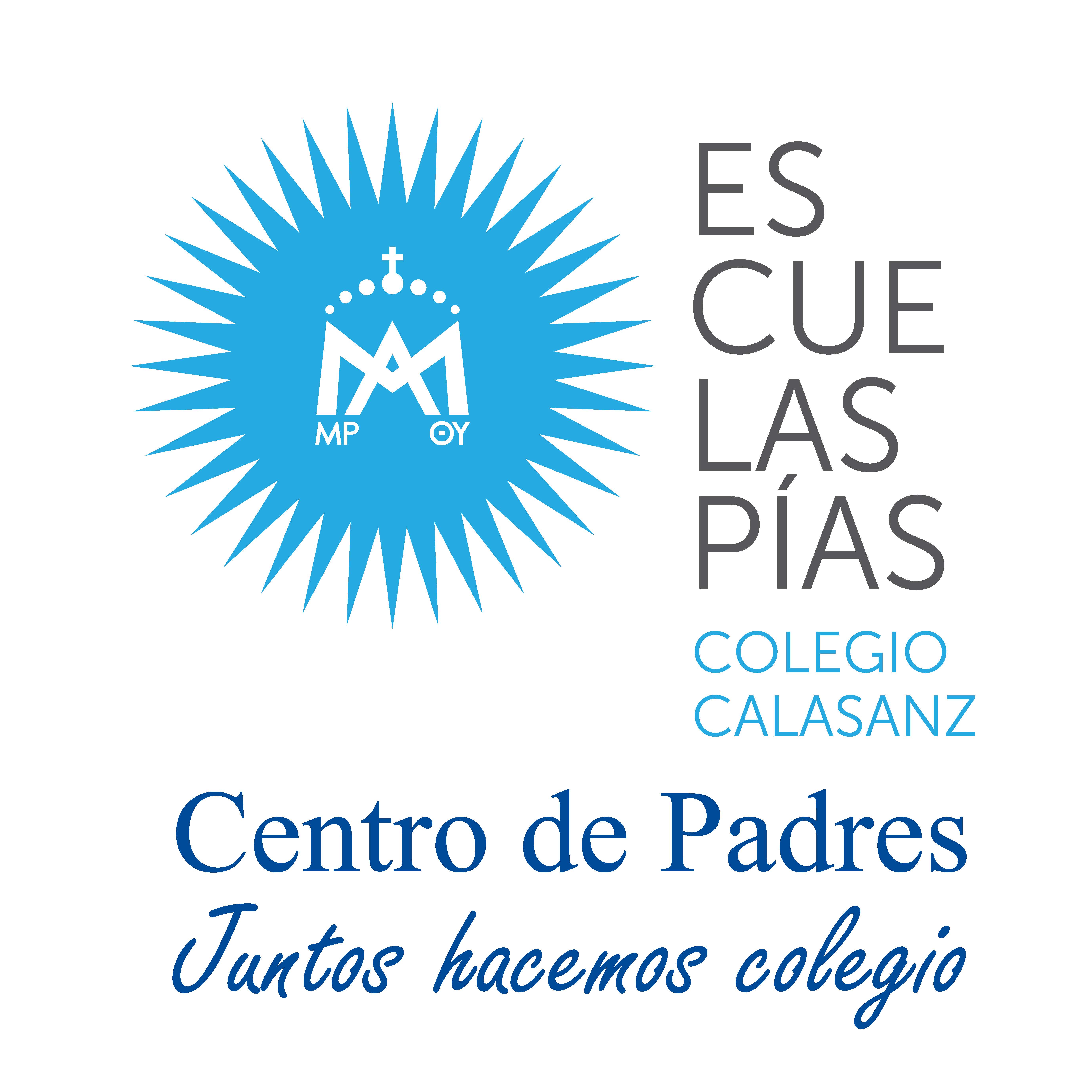 LLAMADO A PRESENTACIÓN DE PROPUESTA 1/2020 UNIFORMES DEPORTIVOSANTECEDENTES:De acuerdo a las políticas establecidas por el directorio del Centro de Padres del Colegio Calasanz para el año 2019, es nuestra intención potenciar el desarrollo emprendedor de los apoderados y miembros de nuestra comunidad. Consecuentes con, esto es cada vez que tengamos la necesidad de adquirir/contratar algún producto o servicio para cualquier evento de nuestra gestión, haremos un llamado abierto para que todos aquellos que estén en condiciones de asumir el compromiso puedan presentar sus propuestas y ofertas. SOLICITUD:El Centro de Padres del Colegio Calasanz (CPC) está realizando un llamado abierto para recibir propuestas para “Realización de uniformes deportivos para el año 2020”. En esta ocasión el CPC hará un llamado a distintas empresas para que realicen el uniforme deportivo. La o las empresas que cumplan con los estándares de calidad, tendrán convenio con el CPC.ASPECTOS PARTICULARES:Especificaciones del Servicio:La empresa debe fabricar todas las prendas del uniforme deportivo:Polera deportiva manga corta y manga larga desde talla 34 a XLPolera de piqué, desde talla 3 hasta talla 16. Pantalones de hombre desde talla 3 hasta XLPantalones de mujer desde talla 3 hasta XL Polerón desde talla 3 hasta XLPolar desde talla 3 hasta XL.El CPC entregará las especificaciones técnicas de colores y modelos para mantener la línea del diseño original. Para tener estas especificaciones, deben enviar un correo a contacto@cpcalasanz.cl presentándose como empresa y manifestando la intención de participar. Requisitos que debe cumplir el Oferente:La empresa oferente debe estar formalizada, frente al SII. El oferente o uno de los socios de la empresa, si es persona jurídica, debe ser apoderado o miembro activo de la comunidad del Colegio CalasanzTendrá un puntaje adicional si el o los dueños son socios del Centro de Padres.Detalle para la presentación de la Oferta:La oferta debe ser presentada en formato PDF con los siguientes capítulos:Capítulo 1: Presentación del oferenteBreve currículo del prestador o su empresa, precisando años de experiencia. Indicar al menos un contratante que pueda dar referencias de servicios anteriores.Capítulo 2: Descripción específica del servicio que se ofrece:Lugares de venta y atención a apoderadosPosibilidad de mantener stock en oficina del Centro de PadresTiempos de respuesta desde la adjudicación de esta propuesta. Facilidades de pago para los apoderados (transbank, en cuotas)Capítulo 3: Propuesta económicaIndicar el valor total de cada una de las prendas Indicar si tendrá valor preferencial para socios CPC (Cada propuesta debe considerar a lo menos un 5% de descuento para los socios del Centro de Padres)Capítulo 4: AnexosSe debe adjuntar muestra de:1 polera manga corta piqué1 polera manga larga piqué1 polera deportiva1 pantalón de hombre1 pantalón de mujer1 polerón 1 polar. Idealmente, deben ser de distintas tallas. PONDERACIONES PARA ADJUDUCACIÓN:Para realizar la selección más adecuada, el Centro de Padres someterá a evaluación cada propuesta en función de la tabla que se adjunta. Cada ítem será calificado con nota del 1 al 7, según el siguiente descriptor:Nota 1: NO SE PRESENTA informaciónNota 2: lo presentado se considera MALONota 3: lo presentado se considera INSUFICIENTENota 4: lo presentado se considera SUFICIENTENota 5: lo presentado se considera BUENONota 6: lo presentado se considera MUY BUENONota 7: lo presentado se considera EXCELENTE**** En el caso de Facilidades a los apoderados, se evaluara con 7 si tiene facilidades o con 1 si no tiene facilidades.la presente solicitud se ha definido la siguiente tabla de puntuación:DETALLE DE LOS EVALUADORES:La decisión final sobre quién se adjudicará la propuesta será el resultado del trabajo de 3 evaluadores que harán su trabajo calificador de manera independiente. La opinión de cada uno de ellos será tendrá la misma ponderación.El Directorio del CPC designará, para cada llamado a propuesta, un grupo de evaluadores adhoc, quienes serán conocidos una vez adjudicada la propuesta. Es importante señalar que no se dará a conocer las notas que asignó cada evaluador, si no sólo la nota promediada final por cada ítem.Para la presente propuesta serán convocados como evaluadores:2 miembros del directorio 1 funcionario del CPC COMPROMISOS DEL CPC CON LOS SELECIONADOS:Firmar un convenio de Trabajo conjunto con la o las empresas seleccionadas.Realizar la difusión de este convenio en la Pagina Web, Redes sociales, etc dependientes del Centro de Padres.Poner a disposición de la o las empresas de las dependencias del Centro de Padres para realizar pruebas o entregas de los uniformes.FECHAS IMPORTANTES DE ESTA PROPUESTA:Publicación de la solicitud: 8 de enero 2020Periodo para consultas: 8 al 10 de enero de 2020Recepción de propuestas: 13 de enero de 2020Publicación de resultados:15 de enero de 2020Consultas: al mail contacto@cpcalasanz.clDesde ya el Directorio del CPC agradece a toda la comunidad la difusión de esta solicitud e invita a toda la comunidad a apoyar esta iniciativa que de seguro nos ayudará a seguir fortaleciendo nuestros lazos en el colegio.CPC 2020, Junto hacemos comunidad.ÍtemPonderacióna.El oferente es socio del CPC15%b.Antecedentes de la empresa15%c.Facilidades para los apoderados20%d.Calidad Servicio Ofertado40%e.Valor de los productos10%Total:100%